TERMS AND CONDITIONS FOR THE REQUEST FOR PROPOSALSFOR THEATRE GROUPS OR INDIVIDUALS NOT RESIDING IN CYPRUS 2019 INTERNATIONAL FESTIVAL OF ANCIENT GREEK DRAMA The Cultural Services of the Ministry of Education and Culture, the Cyprus Centre of the International Theatre Institute (CCOITI) and the Deputy Ministry of Tourism (the “Organisers”), announce the twenty fourth edition of the “International Festival of Ancient Greek Drama”, which will be held from the end of June until the end of July 2020, in Cyprus.The International Festival of Ancient Greek Drama has established itself as a distinct cultural institution with an international testimony. The selected performances are presented in open-air amphitheatres, such as the Ancient Odeon in Paphos, the Curium Ancient Theatre in Limassol and the “Skali” Amphitheatre in Aglantzia.The Festival presents performances of Ancient Greek Drama that project the specific nature of ancient Greek drama and submitted proposals must be based on the original text of the tragedians and comedians of Greek antiquity. Interested theatre groups and/or individuals should consider the following:Quality of the proposals:The submitted proposals should be clear and concise regarding the artistic part of the performance, the cast, credits and the theatre group / company details.The proposal should include the producer’s profile (theatre group or individual), the theatre group’s or individual’s profile, the translator, the director, the cast and credits of the performance and the proposed dates during which the theatre troupe can travel to and perform in Cyprus, in the event that the performance is selected. The proposal is valid only if a recording of the performance is sent to the CCOITI (mp4 or AVI version or link).All proposals will be reviewed by the Selection Committee which consists of two members representing the Cultural Services of the Ministry of Education and Culture (one of whom will chair), two members representing the Cyprus Centre of the International Theatre Institute, one member representing the Deputy Ministry of  Tourism and two ex officio members appointed by the Minister of Education and Culture. The Selection Committee will select the performances, which will participate at the Festival, according to the “Selection criteria for theatre groups or individuals not residing in Cyprus”, p. 4.Procedural:The selected theatre groups or individuals will sign a contract with the CCOITI. If a proposal is submitted by a mediator, an official letter from the theatre group or individual should accompany the application, stating that the theatre group or individual authorize the mediator to submit on their behalf.Admission tickets for all performances are issued on behalf of the CCOITI. ALL rights of admission are reserved by the CCOITI.A proposal is considered valid only if it is submitted within the required deadline and all related material (artistic and technical) are included in the official form.All proposals from theatre groups or individuals expressing interest in participating in the “2020 International Festival of Ancient Greek Drama” should be submitted using the form available at www.greekdramafest.com.The deadline for submitting the proposal is Monday, December 2, 2019. The proposal should be submitted by email at info@ccoiti.org.cy and also be mailed.  All mailed proposals must be date stamped prior to the deadline, clearly marked as “2020 International Festival of Ancient Greek Drama” and should be sent to:Cyprus Centre of the International Theatre Institute38 Regaena Street,1010 Nicosia, CyprusThe submitted proposal, which must be initially sent by email and then by post should be complete, including: the application form (the interested theatre groups or individuals should fill, stamp and sign the form), the theatre group’s or individual’s CV, the director’s and main cast member’s profiles (please note that the total number of cast and crew travelling to Cyprus should not exceed 28 persons), the cast and credits, a USB with high-resolution publicity photographs of the performance, audiovisual material of the proposed performance (in mp4 or AVI version or link) and the technical rider. All audiovisual material should be released of any copyrights in order to be used for publicity reasons of the Festival.The theatre group or individual is responsible for and must submit evidence proving that any rights regarding the artistic credits, creators, translation, music or any other essential element of the production that will be part of the performance is secured, such as but not limited to royalties, monetary, rights etc. These can be submitted after the performance has been selected and prior to the presentation of the performance, otherwise the selection will be considered void.In the occasion that the submitted proposal is revised after its selection for participation at the Festival, the Organisers reserve the right to review or even cancel the participation.The selected theatre groups or individuals will agree to give at least two performances of the selected production, in the context of the Festival, at one, two or three of the Festival’s venues. Interested theatre groups and/or individuals should study and evaluate the specifications for each venue, details of which can be found at www.greekdramafest.com/venues.The CCOITI will provide the necessary audiovisual support for the materialization of the Festival according to the needs of each performance. The selected theatre group or individual will be requested to submit a complete list including all the technical requirements of the production. It is essential that all technical equipment can be adjusted to the Festival’s theatre venues. After the selection of the submitted proposal, the theatre group or individual will be requested to submit: the final and exact full text of the performance, as voiced and presented on stage in an electronic editable format for surtitling requirements, the director’s note, the profile of the theatre group or individual, the cast and full names of the production members, in English. The CCOITI will cover hotel accommodation (in twin rooms), 3 daily meals or per diems for meals, return airfares to Cyprus and local transportation (transportation from/to the airport, transportation to/from the venues, transportation to/from the hotels in Cyprus).The CCOITI will provide the venues for the set-up, rehearsals and performances of each production and all local promotion related to each production. The Selection Committee preserves the right to communicate with other theatre groups or individuals for participating at the Festival, in the case that the submitted proposals do not meet the stated criteria. Submission of a proposal is equal to acceptance of ALL terms and conditions of the Organisers.For more information or any clarification please contact +357 2267 4920 [Weekdays: 10:00 – 17:00 EET] or by email to info@ccoiti.org.cySELECTION CRITERIAFOR THEATRE GROUPS OR INDIVIDUALS NOT RESIDING IN CYPRUS 2020 INTERNATIONAL FESTIVAL OF ANCIENT GREEK DRAMA A.	Artistic level of the theatre group or individual, main cast and credits of the proposed performanceΒ. 	Detailed documentation of direction and approach of the proposed performance C.  	Potential of the proposed performance to attract audience D.  	Feasibility with regards to the cost of presenting a proposed performance (including the technical requirements of the production). NAME OF THEATRE GROUP OR INDIVIDUAL: ……………………………………………………………………………………………..............................................Α. CONTACT INFORMATION:[1] THEATRE GROUP OR INDIVIDUAL REPRESENTATIVE Full name: .........................................................................................................................Contact number: ..................................│E-mail: .............................................................[2] THEATRE GROUP OR INDIVIDUAL CONTACT PERSONFull name: .........................................................................................................................Contact number: ..................................│E-mail: .............................................................[3] PRODUCTION MANAGERFull name: .........................................................................................................................Contact number: ..................................│E-mail: .............................................................Address: .......................................………………..................................................................P.O. Box: ……………….……	 City / Community: ............................................…...……….ZIP: …………………………….      	 Country: ........................................…...………………………..Tel. No.: ................................................ │E-mail: ……………………………………….………....Website: ……………………………….……………..........................................…………………………Β. THEATRE GROUP OR INDIVIDUAL INFORMATION: (Activities, goals, previous productions etc) Attach in a separate sheet......................................................................................................................................................................................................................................................................................Proposed productionTITLE: ....................................................................................................................PLAYWRIGHT: .......................................................................................................TRANSLATION: .....................................................................................................DIRECTION: ..........................................................................................................DURATION: ...........................................................................................................OPENING NIGHT OF THE PERFORMANCE (when it was first presented): ...............................................................................................................................Analytical information of the performance2.1	Cast of the production – the submitted cast should be strictly adhered to (see point B9, p. 3) - Attach in a separate sheet	......................................................................................................................................................................................................................................................................................2.2	Total number of cast and crew travelling to Cyprus, as part of the performance [Please name each one and their respective position/title. Total number should not exceed 28 (twenty-eight) persons]Attach in a separate sheet......................................................................................................................................................................................................................................................................................2.3	Proposed participation dates* at the Festival(Please indicate a time range of 10 days)......................................................................................................................................................................................................................................................................................*Note: In case that the production will be selected for presenting at least two performances at (a) two venues, the total number of days of the troupe’s program in Cyprus will be 6 and (b) one venue, the total number of days of the troupe’s program in Cyprus will be 5.2.4	Partners/ Co-organisers (if applicable)......................................................................................................................................................................................................................................................................................DescriptionAudiovisual material of the performance (mp4 or AVI version or link) is necessary (proposals that only include audiovisual material in websites will not be accepted).If a production is new and will be presented at the “2020 International Festival of Ancient Greek Drama” for the first time, a detailed description of the direction, the approach and methodology must be included in the proposal (Attach in a separate sheet).............................................................................................................................................................................................................................................................................................................................................................................................................................................................................................................................................................................Biographical information of the main cast and credits of the performanceAttach in a separate sheet.......................................................................................................................................................................................................................................................................................Full technical rider of the performance (sound, lighting and staging requirements according to the specifications of the Festival’s venues). Attach in a separate sheet.......................................................................................................................................................................................................................................................................................Estimated cost for the presentation of the production at the Festival for evaluation, reflecting the criterion D at the “Selection criteria for theatre groups or individuals not residing in Cyprus”. Please complete all the requested fields: Comments or clarifications from the theatre group or individual regarding the above expenses:...................................................................................................................................................................................................................................................................................................................................................................................................................................................................................................................................................................................................................................................................................................................................................................................................................................................................................................................................................................................................................................................................................................................................................................................................................................................................................................PROPOSAL FORM FOR THEATRE GROUPS OR INDIVIDUALSNOT RESIDING IN CYPRUSPART Ι: INFORMATION ABOUT THE INTERESTED GROUP OR INDIVIDUALPART ΙΙ: INFORMATION ABOUT THE PROPOSAL1. Fee for presenting the proposed production at the Festival (fee per performance)1. Fee for presenting the proposed production at the Festival (fee per performance)1. Fee for presenting the proposed production at the Festival (fee per performance)1. Fee for presenting the proposed production at the Festival (fee per performance)1. Fee for presenting the proposed production at the Festival (fee per performance)1. Fee for presenting the proposed production at the Festival (fee per performance)1. Fee for presenting the proposed production at the Festival (fee per performance)1. Fee for presenting the proposed production at the Festival (fee per performance)(a) fee for one performance (€)(b) fee for two performances (€)(b) fee for two performances (€)(b) fee for two performances (€)(b) fee for two performances (€)(c) fee for three performances (€)(c) fee for three performances (€)Sub total€2. Troupe’s return airfares to Cyprus (Larnaca International Airport or Paphos International Airport)2. Troupe’s return airfares to Cyprus (Larnaca International Airport or Paphos International Airport)2. Troupe’s return airfares to Cyprus (Larnaca International Airport or Paphos International Airport)2. Troupe’s return airfares to Cyprus (Larnaca International Airport or Paphos International Airport)2. Troupe’s return airfares to Cyprus (Larnaca International Airport or Paphos International Airport)2. Troupe’s return airfares to Cyprus (Larnaca International Airport or Paphos International Airport)2. Troupe’s return airfares to Cyprus (Larnaca International Airport or Paphos International Airport)2. Troupe’s return airfares to Cyprus (Larnaca International Airport or Paphos International Airport)Route(s)Route(s)Route(s)(a) number of persons(a) number of persons(a) number of persons(b) amount (€)Sub total€3. Per diem (for meals)3. Per diem (for meals)3. Per diem (for meals)3. Per diem (for meals)3. Per diem (for meals)3. Per diem (for meals)3. Per diem (for meals)3. Per diem (for meals)(a) number of persons(a) number of persons(b) number of days(b) number of days(c) daily amount (€)(c) daily amount (€)(c) daily amount (€)Sub total€4. Cargo transportation to and from Cyprus *Please note that the import and export must be conducted to and from Limassol’s port4. Cargo transportation to and from Cyprus *Please note that the import and export must be conducted to and from Limassol’s port4. Cargo transportation to and from Cyprus *Please note that the import and export must be conducted to and from Limassol’s port4. Cargo transportation to and from Cyprus *Please note that the import and export must be conducted to and from Limassol’s port4. Cargo transportation to and from Cyprus *Please note that the import and export must be conducted to and from Limassol’s port4. Cargo transportation to and from Cyprus *Please note that the import and export must be conducted to and from Limassol’s port4. Cargo transportation to and from Cyprus *Please note that the import and export must be conducted to and from Limassol’s port4. Cargo transportation to and from Cyprus *Please note that the import and export must be conducted to and from Limassol’s portRoute(s)Route(s)Route(s)Route(s)Route(s)Route(s)Route(s)Sub total€TOTAL EXPENSESTOTAL EXPENSESTOTAL EXPENSESTOTAL EXPENSESTOTAL EXPENSESTOTAL EXPENSESTOTAL EXPENSES€PART ΙΙΙ: OFFICIAL DECLARATION OF THE APPLICANTI, the undersigned ……………………………………………………………………… (name of the applicant*), I make the following declarations:I certify that information and documents communicated in the submitted proposal are complete and true.I hereby accept the terms and conditions for participation at the “2020 International Festival of Ancient Greek Drama” as announced by the Organisers.Signature: ......................................... Date: ___ / ___ / 2019                                                                Stamp (**)(*) Name of the representative of theatre group/company or individual for submitting a proposal (**) For proposals submitted by operators PART ΙV: APPLICATION CHECKLISTTheatre group’s or individual’s profileCast of the production / List of the cast and crew traveling to CyprusBiographical information of the cast and credits of the productionAudiovisual material of the productionDetailed description of the direction, approach and methodology – applies where the proposed production has not been presented on stageHigh-resolution publicity photographs of the productionTechnical rider of the production (sound, lighting and staging requirements) Evidence of legal representation or commitment or agreement with the theatre group or individual, if a mediator proposes production of third parties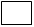 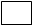 PART V: FOR OFFICAIL USE ONLY BY CCOITISubmission date of the application:  ___ / ___ / 2019                                                                      Signature: ............................................ 		                                                                                                                                                                                                                             CCOITI’s stamp